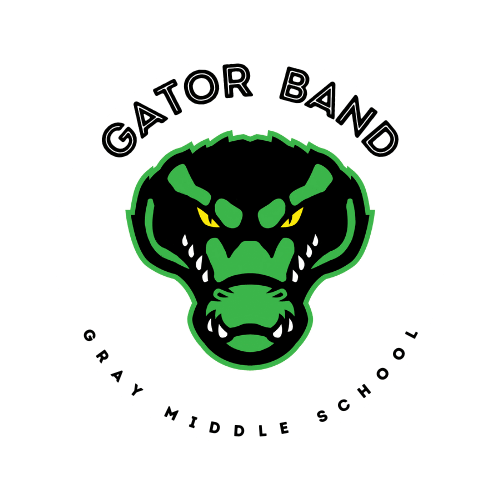 Gray Middle School     Gator BandsGroveland, Florida ____________________________________________________PROGRAM ITINERARY 			Date: April 1, 2023Event:  					FBA District 19 Concert MPALocation:				 South Lake High School TIME		DESCRIPTION 			LOCATION9:00am 	Call Time 				SLHS Cafeteria9:30am		Watch Bands	 			SLHS Auditorium10:45am	Get Instruments 			SLHS Cafeteria11:00am	Warm Up	 			SLHS Chorus Room11:30am	Perform				SLHS Auditorium12:00pm	Sight Reading				SLHS Band Room12:30 – 1:30	Lunch (as a group)			Concessions1:30pm		Watch Bands				SLHS Auditorium4:00pm		Dismissal				SLHS CafeteriaSPECIAL INSTRUCTIONS:● Students must be wearing the required uniform upon arrival.● Students are responsible for loading/unloading/moving/storing their own equipment.● Please bring cash to purchase food at concessions.Parents are highly encouraged to watch the Gator Band perform and cheer on your Gators.